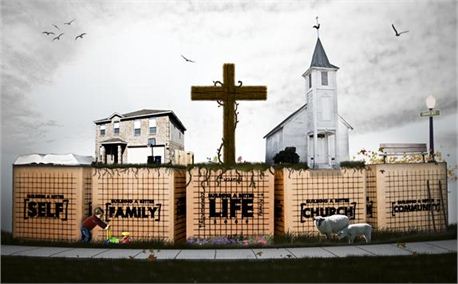 FAITH CHAPELSeattleA Place to Share God’s Word, Faith, Family Life & FellowshipSunday Services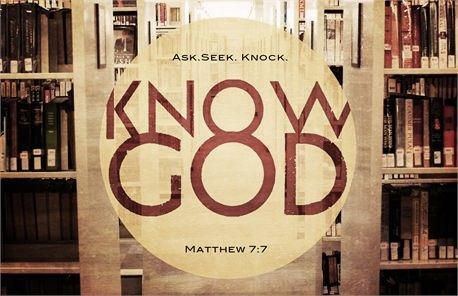 Sunday School (Ages 5-17)		10:00 AM	Sunday Bible Class (Adults)		10:00 AM	Morning Worship			11:00 AMMid-Week Services				Wednesday Bible Study			7:00 PMWednesday Youth Bible Study		7:00 PMThursday Leadership Training		6:00 PM		Blessed Baby NurserySunday (0-4 Years Old)			9:30 AMWednesday (0-4 Years Old)		6:30 PMLeadership & InvolvementThursday				6:00 PM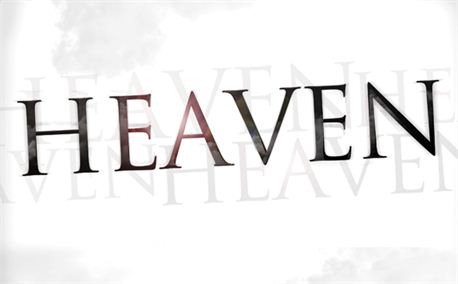 Ministries At A Glance . . .FAITH CHAPEL Seattle has a varietyof ministries designed to encourage motive & inspire!  Contact our ministryleaders for information about being apart of these opportunities to serve! May 27, 2012		Releasing Mistakes of the PAST Psalm 37: 24 is one of many passages of the Bible that describes God’s grace for what we consider man’s mistakes. 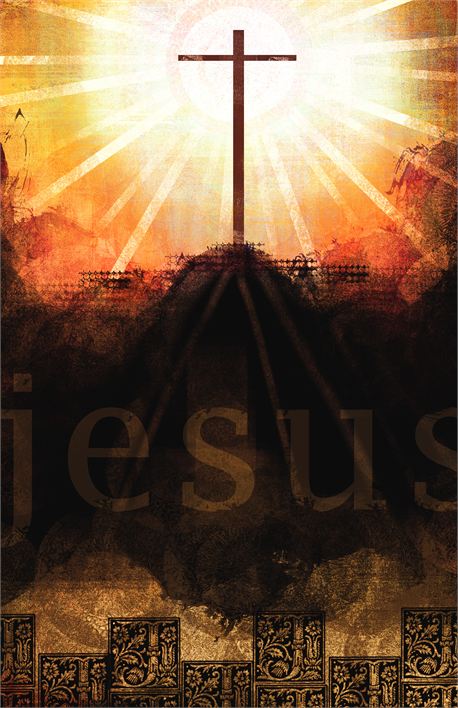 “Though he fall, he shall not be utterly cast down; for the Lord upholds him with His hand.” It’s been said that “to err is human,” and a part of the human condition.  The Bible gives numerous examples of the errors of mankind.  It seems that to be human, is at one time or another to miss the mark.  Perhaps this is what causes us to pray and seek God‘s mercy.  “I tell you, he will give justice to them speedily.  Nevertheless, when the Son of Man comes, will he find faith on earth?” Luke 18:8Sermon NotesPastor’s Perspective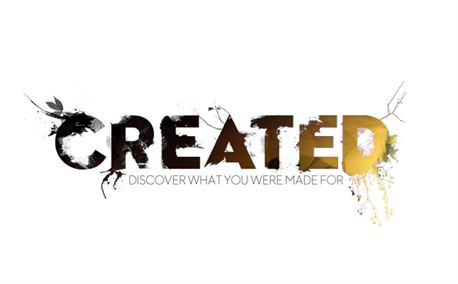 FAITH CHAPEL Seattle believes that every person has purpose.  It is a church for men, women, children, youth and seniors.  We desire to serve married, single, divorced individuals and developing families.  We encourage service in our church and the community.  We hope you will learn more about our ministries, worship with us and most of all, get involved! 	Community Outreach			2012 Missions Trip	Saturday Seek Street Outreach		“Follow Me” to the Tri-Cities	Feed the Homeless Outreach		Seattle Summer Youth Mission	Ladies Fellowship Tea			Seniors Ministering to Seniors	Men’s Fellowship Luncheon		Single Moms Support TeamFCS Pastors & Staff			Office Staff			PrayerJim Morrison, Senior Pastor		Mary Wells, Admin.		Ministry Prayer TeamPhone: (206) 257-1657		Phone: (206) 390-2014	Phone: (206) 280-1930E-Mail: senpastor@fcstl.org		E-Mail: mwells@fcstl.org	E-Mail: prayer@fcstl.orgMen’s Ministry			Women’s Ministry		Musicians & Praise TeamTimothy Raines, Associate Pastor	Christine Raines, Admin.	Tom & Alicia McMillanPhone: (206) 305-2020		Phone: (206) 390-2014	Phone: (206) 280-1624E-Mail: assocpastor@fcstl.org		E-Mail: craines@fcstl.org	E-Mail: praise@fcstl.orgThriving Youth Ministry		Blessed Baby Nursery	Seniors Sage MinistryBrian Eldridge, Youth Pastor		Karen Foss, Childcare		Doris SimmonsPhone: (206) 257-1657		Phone: (206) 650-232		Phone: (206) 280-1930E-Mail: beyp@fcstl.org			E-Mail: kfoss@fcstl.org		E-Mail: dsimmons@fcstl.org